Конспект занятия« Шептунчик в гостях»(по развитию речи детей младшего возраста)                                                                                                                     Воспитатель: ФилинковаТ.В.МДОУ «Центр развития ребенка – детский сад»с. Новобурино.Программное содержание.Учить детей произвольно менять силу голоса (тихо, громко);Отработка произнесения согласного звука «К» в слогах;Выработка длительного непрерывного ротового выдоха (активизация мышц губ, правильная постановка дыхания);Продолжать работу по развитию мелкой ручной моторики;Способствовать элементарному перевоплощению, формируя сопровождающую речь;Обогащать эмоциональный опыт детей.Словарная работаКурица – кудахчет,Петух – кукарекает,Шептун – шепчет,Наседка – высиживает цыплят.Части тела - голова, хвост, клюв, гребешок, крыло, ноги.Индивидуальная работа:Отработка произношения твёрдого, согласного звука«К» ( ко-ко, ку-ка-ку) с Димой Г., Жанной Б., Викой Б.Закрепление цвета и формы с Кириллом М., Артуром Ш.Оборудование:Игрушка «Шептунчик»,атрибуты -  маски-шапочки (петушок, курочка,цыплята),ширма, куклы-бибабо, игрушка петушок, картинки.Предварительная работа:Рассматривание альбомов «Моя семья»Чтение сказки «Курочка Ряба»Создание удивительной коллекции «Петушок с семьёй»Ход занятия:Воспитатель: - Сегодня ребята к нам в гости, в нашу дружескую семейку «Ягодка», придёт «Шептунчик». Но что-то он задерживается…(звонок в дверь) «Шептунчик» здоровается шёпотом.Диалог воспитателя и героя: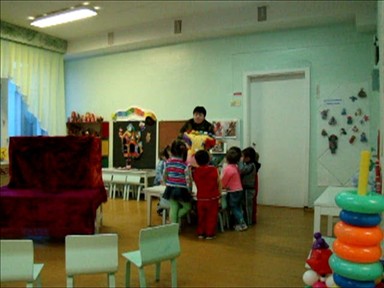      - Ой, Шептунчик, где же ты был?     Верно, очень ты спешил.     Посмотри на свой ты вид     Тут торчит и тут торчит.Воспитатель:   (Поправляет бантики, шнурки и задает вопросы детям) Дидактическая игра «Найди такой же»Воспитатель:- Вот бантик. Кокого он, цвета? Где пуговица такого же цвета?Воспитатель:-  Какой шептунчик?.. (грустный, сердитый, расстроенный, надутый) Упражнение для губ: «Пузырь лопнул»  (Надуть щёки, а за тем прижать то одну щечку, то другую пальцем).Воспитатель:- Настроение Шептунчика заметно улучшилось, давайте его пригласим в наш театр и вместе с ним посмотрим сказку «Курочка ряба». Показ сказки - кукольный театр (куклы – бибабо, воспитатель за автора)Воспитатель:- Курочка рябушечка много нанесла яиц бабе с дедом, вывела много цыплят.(воспитатель раздаёт атрибуты – шапочки, и загадывает загадку)Жёлтые комочки,Лёгкие как вата,Бегают за квочкой                                  Кто это?                   Дети: Цыплята.Воспитатель:- Я, буду курочкой квочкой, а вы цыплята. Курочка-мама учит искать зернышки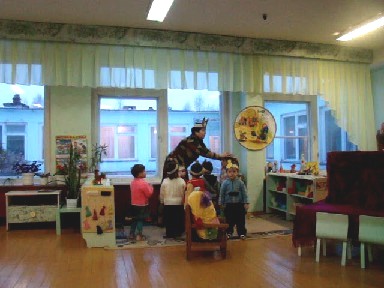 Вышла курочка гулять,Свежей травки пощипать,А за ней ребяткиЖёлтые цыпляткиКо, ко, ко, ко, ко, ко, ко.Не ходите далеко,Лапками гребите Зёрнышки ищите.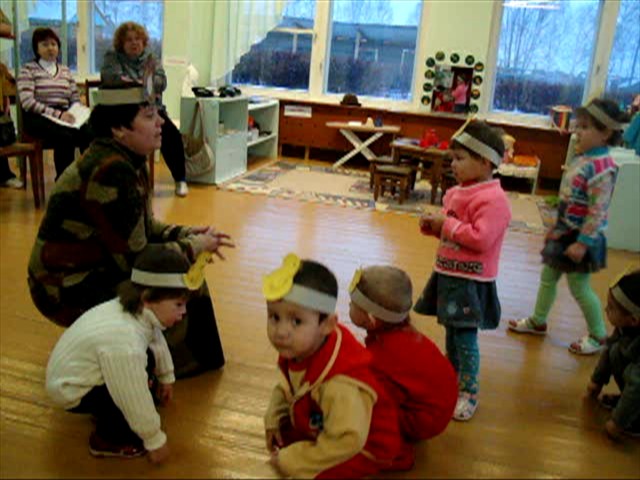 Куд-куда, куд-куда!Ну-ка, ну-ка все сюда.Быстро маме под крыло,Куд-куда вас понесло.Куд-куда, куд-кудаНу-ка, ну-ка, все сюда!Воспитатель:- Курица-мама ______ кудахчет- Цыплята-ребята ______ пищат.Диалог воспитателя и героя:-  Шептунчик что-то хочет мне сказать...- Дети, Шептун сказал, что у него есть дружок петушок.(Из кармана торчит игрушка-петушок)Воспитатель: (рассматривают игрушку (клюв, гребешок, крылья, голова, хвост, ноги).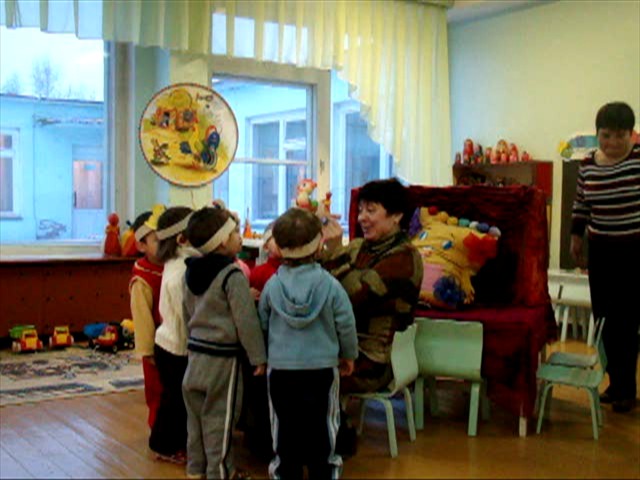 Петя в желтых сапогахХодит по песку,А потом как закричит:«Ку-ка-ре-ку!» Подвижная игра «Куры и петух»Ребенок-петух:Выходите, курочки,Собирайте крошки,Жучков, паучковНа моей дорожке.Дети-цыплята:Куры крыльями махали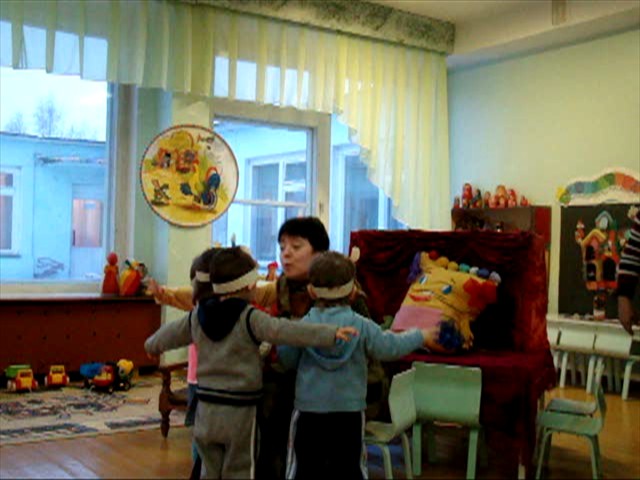 «Ко-ко-ко-ко-ко-ко!»Куры носиком стучали«Ко-ко-ко-ко-ко-ко!»Дай нам, Петя, крошки.Крошек не жалей,Дай еще немножко – Будет веселей!«Ко-ко-ко-ко-ко-ко!»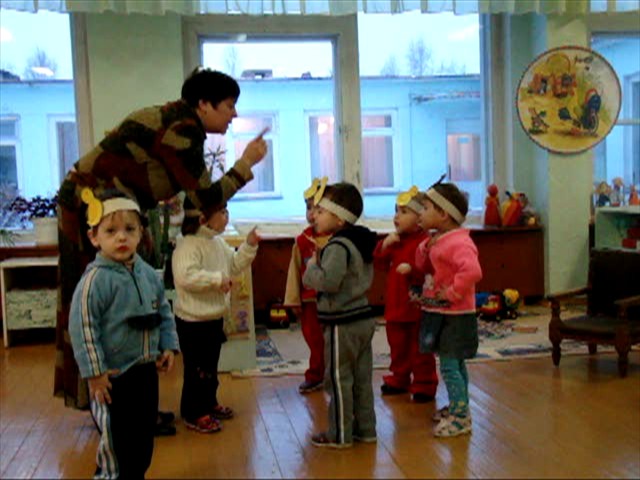 Воспитатель:- Петушок – это папа, он кукарекает.Дети: повторяют меняя силу голосаВоспитатель: обращает внимание на эмоции детей и настроение гостя Шептунчика и приглашает всех познакомиться и рассмотреть коллекцию «Петушиных семеек».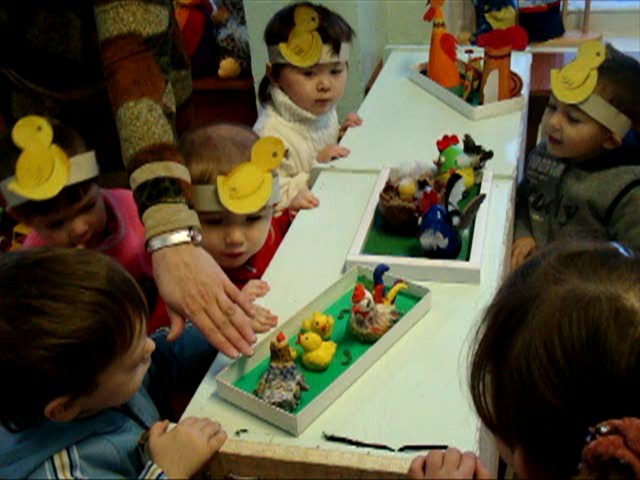 